ПРОЕКТПОСТАНОВЛЕНИЯот «21» октября 2022г. №547а. Хакуринохабль«Об утверждении административного регламента по предоставлению муниципальной услуги «Принятие на учет граждан в качестве нуждающихся в жилых помещениях»	В целях реализации на территории муниципального образования «Шовгеновский район» мероприятий по разработке административного регламента предоставление муниципальной услуги «Принятие на учет граждан в качестве нуждающихся в жилых помещениях» муниципального образования «Шовгеновский район», руководствуясь Федеральным законом Российской Федерации от 06.10.2003г. №131 – ФЗ «Об общих принципах организации местного самоуправления в Российской Федерации», Федеральным законом Российской Федерации от 27.07.2010 года  №210 – ФЗ «Об организации предоставления государственных и муниципальных услуг», глава администрации муниципального образования «Шовгеновский район» Постановил:Утвердить административный регламент по осуществлению  муниципальной услуги «Принятие на учет граждан в качестве нуждающихся в жилых помещениях» муниципального образования «Шовгеновский район»  (прилагается).Признать утратившим силу постановление главы администрации МО «Шовгеновский район» от 14.02.2020г. №117 «Об утверждении административного регламента по представлению муниципальной услуги «Постановка граждан на учет в качестве нуждающихся в жилых помещениях» муниципального образования «Шовгеновский район»Жилищной комиссии администрации муниципального образования «Шовгеновский район» обеспечить в пределах своей компетенции исполнения административного регламента.Опубликовать настоящее постановление в районной газете «Заря».Специалисту по информатизации и техническому обеспечению администрации МО «Шовгеновский район» разместить информацию по предоставлению муниципальной услуги на официальном сайте администрации муниципального образования «Шовгеновский район».Настоящее постановление вступает в силу со дня его опубликования в газете «Заря».Контроль за исполнением настоящего распоряжения оставляю за собой.Глава администрации муниципального образования«Шовгеновский район»                                                                                                                              Р.Р. Аутлев Проект вносит:Главный специалист отдела правового и кадрового обеспечения                                                                                                                          С.И. БгуашеваСогласовано:Начальник отдела правового и кадрового обеспечения                                                                                                                              Л.М. Устова                                                                                       ПОСТАНОВЛЕНИЕот «21» октября 2022г. №547а. Хакуринохабль«Об утверждении административного регламента по предоставлению муниципальной услуги «Принятие на учет граждан в качестве нуждающихся в жилых помещениях»	В целях реализации на территории муниципального образования «Шовгеновский район» мероприятий по разработке административного регламента предоставление муниципальной услуги «Принятие на учет граждан в качестве нуждающихся в жилых помещениях» муниципального образования «Шовгеновский район», руководствуясь Федеральным законом Российской Федерации от 06.10.2003г. №131 – ФЗ «Об общих принципах организации местного самоуправления в Российской Федерации», Федеральным законом Российской Федерации от 27.07.2010 года  №210 – ФЗ «Об организации предоставления государственных и муниципальных услуг», глава администрации муниципального образования «Шовгеновский район» Постановил:Утвердить административный регламент по осуществлению  муниципальной услуги «Принятие на учет граждан в качестве нуждающихся в жилых помещениях» муниципального образования «Шовгеновский район»  (прилагается).Признать утратившим силу постановление главы администрации МО «Шовгеновский район» от 14.02.2020г. №117 «Об утверждении административного регламента по представлению муниципальной услуги «Постановка граждан на учет в качестве нуждающихся в жилых помещениях» муниципального образования «Шовгеновский район»Жилищной комиссии администрации муниципального образования «Шовгеновский район» обеспечить в пределах своей компетенции исполнения административного регламента.Опубликовать настоящее постановление в районной газете «Заря».Специалисту по информатизации и техническому обеспечению администрации МО «Шовгеновский район» разместить информацию по предоставлению муниципальной услуги на официальном сайте администрации муниципального образования «Шовгеновский район».Настоящее постановление вступает в силу со дня его опубликования в газете «Заря».Контроль за исполнением настоящего распоряжения оставляю за собой.Глава администрации муниципального образования«Шовгеновский район»                                                                                                                              Р.Р. Аутлев РЕСПУБЛИКА АДЫГЕЯАдминистрациямуниципального образования«Шовгеновский район»385440, а. Хакуринохабль,ул. Шовгенова, 9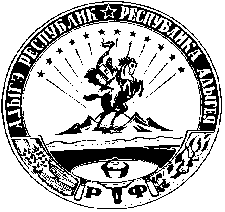 АДЫГЭ РЕСПУБЛИКМуниципальнэ образованиеу«Шэуджэн район»иадминистрацие385440, къ. Хьакурынэхьабл,ур. Шэуджэным ыцI, 9РЕСПУБЛИКА АДЫГЕЯАдминистрациямуниципального образования«Шовгеновский район»385440, а. Хакуринохабль,ул. Шовгенова, 9АДЫГЭ РЕСПУБЛИКМуниципальнэ образованиеу«Шэуджэн район»иадминистрацие385440, къ. Хьакурынэхьабл,ур. Шэуджэным ыцI, 9